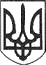 РЕШЕТИЛІВСЬКА МІСЬКА РАДАПОЛТАВСЬКОЇ ОБЛАСТІ(одинадцята сесія восьмого скликання)РІШЕННЯ31 серпня 2021 року								№ 636 -11-VIIIПро затвердження граничної чисельності працівників Покровського опорного закладу загальної середньої освіти І-ІІІ ступенів Решетилівської міської ради 	Керуючись законами України ,,Про місцеве самоврядування в Україні”, ,,Про повну загальну середню освіту”, наказом Міністерства освіти і науки України від 06.12.2010 №1205 ,,Про затвердження Типових штатних нормативів закладів загальної середньої освіти” (із змінами), зареєстрованого в Міністерстві юстиції України 22.12.2010 за №1308/18603, постановою Кабінету Міністрів України від 15.08.2011 № 872 ,,Про затвердження Порядку організації інклюзивного навчання у загальноосвітніх навчальних закладах” ( із змінами), Решетилівська міська радаВИРІШИЛА:	1. Затвердити граничну чисельність працівників Покровського опорного закладу загальної середньої освіти І-ІІІ  ступенів Решетилівської міської ради у кількості 57,25 штатних одиниць.	2. Директору Покровського опорного закладу загальної середньої освіти  І-ІІІ ступенів Решетилівської міської ради Литвин Ю.В. привести штатний розпис закладу у відповідність до цього рішення.	3. Контроль за виконанням даного рішення покласти на постійну комісію з питань освіти, культури, спорту, соціального захисту та охорони здоров’я (Бережний В.О.).Міський голова		О.А. Дядюнова Підготовлено:Начальник відділу освіти Погоджено:Секретар міської радиА.М.КостогризТ.А. МалишПерший заступник міського голови І.В. СивинськаНачальник відділу з юридичних питаньта управління комунальним майном Н.Ю. КолотійЗаступник начальника відділу  організаційно-інформаційної роботи, документообігу та управління персоналомН.І. Кулик